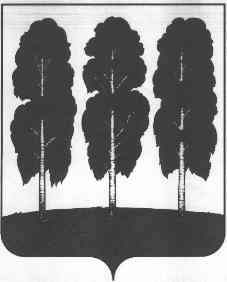 АДМИНИСТРАЦИЯ БЕРЕЗОВСКОГО РАЙОНАХАНТЫ-МАНСИЙСКОГО АВТОНОМНОГО ОКРУГА - ЮГРЫПОСТАНОВЛЕНИЕот 04.06. 2018 года								                 №  449пгт. БерезовоО внесении изменений в приложение к постановлению администрации Березовского района от 29.11.2013          № 1744 «О муниципальной программе «Социально-экономическое развитие, инвестиции и инновации Березовского района на 2018 – 2025 годы и на период до 2030 года»В соответствии с постановлением Правительства Ханты-Мансийского автономного округа – Югры от 16 февраля 2018 года № 39-п «О внесении изменений в некоторые постановления Правительства Ханты-Мансийского автономного округа – Югры», приказом Департамента экономического развития Ханты-Мансийского автономного округа – Югры от 22 февраля 2018 года № 43 «Об утверждении методических рекомендаций по реализации мероприятий муниципальных программ (подпрограмм) развития малого и среднего предпринимательства, софинансируемых из средств бюджета Ханты-Мансийского автономного округа – Югры», постановлением  администрации Березовского района от 09.10.2013 № 1463 «Об утверждении порядков разработки, утверждения и реализации муниципальных и ведомственных целевых программ Березовского района, порядка проведения  и критериев ежегодной оценки эффективности реализации муниципальной программы Березовского района:Внести в приложение к постановлению администрации Березовского района от 29 ноября 2013 года № 1744 «О муниципальной программе «Социально-экономическое развитие, инвестиции и инновации Березовского района на2018 – 2025 годы и на период до 2030 года» следующие изменения:       1.1. заголовок муниципальной программы «Социально-экономическое развитие, инвестиции и инновации Березовского района на 2016 – 2020 годы» изложить в следующей редакции:«Муниципальная программа«Социально-экономическое развитие, инвестиции и инновации Березовского района на 2018 – 2025 годы и на период до 2030 года»(далее – муниципальная программа)»;1.2. в паспорте муниципальной программы:1.2.1. строку «Финансовое обеспечение, в том числе с распределением средств по источникам финансирования, по годам реализации муниципальной программы» изложить в следующей редакции:« »;1.3. раздел 2 изложить в следующей редакции:«Раздел 2. Цели, задачи и показатели их достиженияЦели муниципальной программы определены с учетом стратегических документов социально-экономического развития муниципального образования:- повышение качества и доступности предоставления государственных и муниципальных услуг;- содействие развитию малого и среднего предпринимательства, повышение роли малого и среднего предпринимательства в экономике;- обеспечение благоприятного инвестиционного климата, содействие инновационному развитию;- повышение качества муниципального стратегического планирования и управления.Достижение целей планируется осуществить посредством решения следующих задач:- повышение эффективности деятельности органов муниципальной власти, а также качества предоставления государственных и муниципальных услуг;- создание условий для удовлетворения спроса населения на товары и услуги;- создание условий для развития инвестиционной и инновационной деятельности;- обеспечение доступности финансовой, имущественной, образовательной и информационной поддержки субъектов малого и среднего предпринимательства;- совершенствование системы муниципального стратегического управления.При оценке достижения поставленных целей и решения задач муниципальной  программы используются нижеперечисленные показатели, позволяющие оценить непосредственно реализацию программных мероприятий. Показатель «Среднее время ожидания в очереди при обращении заявителя для получения государственных и муниципальных услуг», минут;Показатель «Уровень удовлетворенности граждан Березовского района качеством предоставления государственных и муниципальных услуг по принципу «одного окна», %.Показатель  «Доля граждан, имеющих доступ к получению государственных и муниципальных услуг по принципу «одного окна» по месту пребывания, в том числе в многофункциональных центрах предоставления государственных и муниципальных услуг», %.Показатель «Обеспеченность населения торговой площадью», м² на 1000 жителей.Показатель «Обеспеченность населения посадочными местами в организациях общественного питания в общедоступной сети», единиц на 1000 жителей.Показатель «Прирост количества субъектов малого (в том числе микро) и среднего предпринимательства, осуществляющих деятельность в Березовском районе, к предыдущему году», %.Показатель «Количество субъектов малого (в том числе микро) и среднего предпринимательства на 10 тыс. населения района»,  единиц.        Показатель  «Количество субъектов малого (в том числе микро) и среднего предпринимательства, получивших поддержку в рамках муниципальной программы (финансовая, имущественная)», единиц, ежегодно;Показатель «Количество субъектов малого (в том числе микро) и среднего предпринимательства участвующих в публичных мероприятиях (конкурсы, образовательные мероприятия, «круглые столы», форумы и т.д.), проводимые  в рамках муниципальной программы ежегодно», единиц;Показатель « Доля муниципальных закупок у субъектов малого  и среднего предпринимательства, социально ориентированных некоммерческих организаций в совокупном годовом объеме закупок», %.Основные понятия, используемые в муниципальной программе, в части мероприятий направленных на развитие малого и среднего предпринимательства:- муниципальные преференции – предоставление органами местного самоуправления, иными осуществляющими функции указанных органов органами или организациями отдельным хозяйствующим субъектам преимущества, которое обеспечивает им более выгодные условия деятельности, путем передачи муниципального имущества, иных объектов гражданских прав либо путем предоставления имущественных льгот, или муниципальных гарантий;- коворкинг-центр (коллективный офис) – нежилое помещение с оборудованными рабочими местами (мебелью, оргтехникой, программным обеспечением, сетью «Интернет», канцелярскими принадлежностями и т.д.), предназначенное для передачи во владение и (или) в пользование на возмездной основе;- реестр субъектов малого и среднего предпринимательства – получателей поддержки – база данных систематизированной информации о субъектах малого и среднего предпринимательства на территории Березовского района, включающая информацию об оказанной им органами местного самоуправления поддержки;- субъекты малого и среднего предпринимательства – хозяйствующие субъекты, зарегистрированные и (или) состоящие на налоговом учете и осуществляющие свою деятельность на территории Березовского района, являющиеся субъектами малого и среднего предпринимательства в соответствии с Федеральным законом от 24 июля 2007 года № 209-ФЗ «О развитии малого и среднего предпринимательства в Российской Федерации» (далее – Субъекты);- конгрессное мероприятие –  мероприятие, направленное на создание благоприятных условий для персонифицированного обмена информацией, деловых и научных контрактов с целью установления и развития отношений между изготовителями товаров, поставщиками услуг (собрание, конференция, съезд);- образовательные мероприятия – семинары, тренинги, курсы повышения квалификации, конференции, деловые встречи, «круглые столы» и иные занятия обучающего характера для Субъектов;- молодежное предпринимательство – осуществление предпринимательской деятельности молодыми предпринимателями – физическими лицами в возрасте до 30 лет (включительно), юридическими лицами, в уставном капитале (складочном) капитале которых доля, принадлежащая лицам в возрасте до 30 лет (включительно), составляет не менее 50%;- молодежь – граждане Российской Федерации, включая лиц с двойным гражданством, в возрасте от 14 до 30 лет;- консалтинг – деятельность, заключающая в консультировании  производителей, продавцов, покупателей по широкому кругу вопросов экономики, финансов, внешнеэкономических связей, создания и регистрации фирм, исследования и прогнозирования рынка товаров и услуг, инноваций. Консалтинговые компании могут быть специализированными по отдельным профилям консультационной деятельности. Консалтинг может состоять в подготовке пакетов учредительных документов при создании новых организаций или оказывать помощь в ведении бизнеса;- продукция – продукт производства в вещевой или информационной форме, чаще всего в предметном виде, количественно измеряемый в натуральном и денежном выражении; результат процесса производства;- орган муниципального финансового контроля – Комитет по финансам администрации Березовского района;- инновационные компании – субъекты малого и среднего предпринимательства (юридические лица), в том числе участники инновационных территориальных кластеров, деятельность которых заключается в практическом применении (внедрении) результатов интеллектуальной деятельности в Березовском районе;- инновации – веденный в употребление новый или значительно улучшенный продукт (товар, услуга) или процесс, новый метод продаж или новый организационный метод в деловой практике, организации рабочих мест или во внешних связях;- поддержка субъектам малого и среднего предпринимательства, осуществляющим деятельность в социальной сфере, оказывается при одном из следующих условий:а) субъекты предпринимательства обеспечивают занятость инвалидов, граждан пожилого возраста, лиц, находящихся в трудной жизненной ситуации, женщин, имеющих детей в возрасте до семи лет, детей-сирот, детей, оставшихся без попечения родителей, выпускников организаций для детей-сирот и детей, оставшихся без попечения родителей (далее – лица, относящиеся к социально незащищенным группам граждан), а также лиц, освобожденных из мест лишения свободы в течение двух лет, предшествующих дате проведения конкурсного отбора, при условии, что среднесписочная численность граждан, относящихся к указанным категориям, среди их работников составляет не менее 50 процентов, а доля в фонде оплаты труда - не менее 25 процентов;б) субъекты предпринимательства осуществляют деятельность по предоставлению услуг (производству товаров, выполнению работ) в следующих сферах:содействие профессиональной ориентации и трудоустройству, включая содействие занятости и самозанятости лиц, относящихся к социально незащищенным группам граждан;предоставление услуг лицам, относящимся к социально незащищенным группам граждан, и семьям с детьми в области здравоохранения, физической культуры и массового спорта, проведение занятий в детских и молодежных кружках, секциях, студиях;организация социального туризма – только в части                             экскурсионно-познавательных туров для лиц, относящихся к социально незащищенным группам граждан;оказание помощи пострадавшим в результате стихийных бедствий, экологических, техногенных или иных катастроф, социальных, национальных, религиозных конфликтов, беженцам и вынужденным переселенцам;производство и (или) реализация медицинской техники, протезно-ортопедических изделий, а также технических средств, включая автомототранспорт, материалы, которые могут быть использованы исключительно для профилактики инвалидности или реабилитации инвалидов;обеспечение культурно-просветительской деятельности (музеи, театры, школы-студии, музыкальные организации, творческие мастерские);предоставление образовательных услуг лицам, относящимся к социально незащищенным группам граждан;содействие вовлечению в социально активную деятельность лиц, относящихся к социально незащищенным группам граждан, а также лиц, освобожденных из мест лишения свободы в течение двух лет, и лиц, страдающих наркоманией и алкоголизмом;- особая категория Субъектов – Субъекты, являющиеся инвалидами, и (или) не менее 50% работников которых на последнюю отчетную дату являются инвалидами;- сельскохозяйственные товаропроизводители:1) организации и индивидуальные предприниматели, производящие сельскохозяйственную продукцию, осуществляющие ее первичную и последующую (промышленную) переработку (в том числе на арендованных основных средствах) и реализующие эту продукцию, при условии, что в общем доходе от реализации товаров (работ, услуг) таких организаций и индивидуальных предпринимателей доля дохода от  реализации произведенной ими сельскохозяйственной продукции, включая продукцию ее первичной переработки,  произведенную ими из сельскохозяйственного сырья собственного производства, а также от оказания сельскохозяйственным товаропроизводителям услуг, указанных в подпункте 2 настоящего Раздела, составляет не менее 70%;2) организации и индивидуальные предприниматели, оказывающие услуги сельскохозяйственным товаропроизводителям, которые относятся в соответствии с Общероссийским классификатором видов экономической деятельности к вспомогательной деятельности в области производства сельскохозяйственных культур и послеуборочной обработки сельскохозяйственной  продукции, в том числе:- услуги в области растениеводства в части подготовки полей, посева сельскохозяйственных культур, возделывания и выращивания сельскохозяйственных культур, опрыскивания сельскохозяйственных культур, обрезки фруктовых деревьев и виноградной лозы, пересаживания риса, рассаживания свеклы, уборки урожая, обработки семян до посева (посадки);- услуги в области животноводства в части обследования состояния стада, перегонки скота, выпаса скота, выбраковки сельскохозяйственной птицы, содержания сельскохозяйственных животных и ухода за ними.В общем доходе от реализации товаров (работ, услуг) организаций и индивидуальных предпринимателей, осуществляющих деятельность по оказанию услуг сельскохозяйственным товаропроизводителям, доля дохода от реализации перечисленных в настоящем подпункте услуг должна составлять не менее 70%;3) сельскохозяйственные потребительские кооперативы (перерабатывающие), сбытовые (торговые), снабженческие, садоводческие, огороднические, животноводческие), признаваемые таковыми в соответствии с Федеральным законом Российской Федерации от 08.12.1995 № 193-ФЗ «О сельскохозяйственной кооперации», у которых доля доходов от реализации сельскохозяйственной продукции собственного производства членов данных кооперативов, включая продукцию первичной обработки, произведенную данными кооперативами из сельскохозяйственного сырья собственного производства членов этих кооперативов, а также от выполненных работ (услуг) для членов данных кооперативов составляет в общем доходе от реализации товаров (работ, услуг) не менее 70,%.- товаропроводящая сеть по реализации ремесленных                             товаров – взаимоувязанный комплекс организационно-технологических мероприятий, средств и структур для доведения продукции от производителей изделий народных художественных промыслов и ремесел до потребителей;- центр молодежного инновационного творчества – имущественный комплекс, созданный на территории Березовского района, в целях формирования благоприятных условий для детей, молодежи и субъектов малого и среднего предпринимательства в научно-технической, инновационной и производственных сферах, состоящий из оборудования, ориентированного на технологии цифрового производства и позволяющего выполнять на основе современных технологий быстрое прототипирование, изготовление опытных образцов, единичной и мелкосерийной продукции, а также необходимых для этого помещений.Указанные выше и иные понятия, используемые в муниципальной программе, в части мероприятий, направленных на развитие малого и среднего предпринимательства, применяются в том же значении, что и в Федеральном законе от 24 июля 2007 года № 209-ФЗ «О развитии малого и среднего предпринимательства в Российской Федерации».В соответствие с целями и приоритетами развития Березовского района определены социально значимые виды предпринимательской деятельности.Показатели, характеризующие результаты реализации мероприятий муниципальной программы, приведены в приложении 1 к муниципальной программе.»;1.4. в разделе 3:- подпункты 3.3.1 – 3.3.5 пункта 3.3 изложить в следующей редакции:«3.3.1. Основное мероприятие «Создание условий для развития субъектов малого и среднего предпринимательства».Направления основного мероприятия:организация мониторинга деятельности Субъектов;организация мероприятий по информационно-консультационной поддержке, популяризации и пропаганде предпринимательской деятельности; финансовая поддержка Субъектов на создание коворкинг-центров. Мониторинг деятельности Субъектов проводится:- в целях обобщения данных о деятельности Субъектов, определения приоритетных направлений развития предпринимательской деятельности и достижения социального и экономического эффекта;- в целях сбора данных для наполнения Бизнес-навигатора малого и среднего предпринимательства.Организация мероприятий по информационно-консультационной поддержке будет осуществляться путем организации мероприятий, в том числе по изготовлению (приобретению) информационной продукции, брошюр, буклетов, презентационных материалов, видеороликов, информационных стендов и другой продукции, способствующей повышению информированности граждан и Субъектов о возможностях для развития бизнеса и о существующих мерах и программах поддержки.	Мероприятия по популяризации и пропаганде предпринимательской деятельности позволят осуществлять организацию:- муниципальных выставок, выставок-ярмарок, выставок-форумов, бизнес-выставок;- участие Субъектов в межмуниципальных, региональных и межрегиональных выставках-ярмарках, выставках-форумов и конгрессных мероприятиях;- конкурсных и иных мероприятий, способствующих популяризации и созданию положительного мнения о предпринимательской деятельности, повышения информированности граждан и Субъектов о возможностях для развития бизнеса и о существующих мерах и программах поддержки (конкурсы: Предприниматель года», «Предпринимательство сегодня», награждение субъектов малого и среднего предпринимательства Березовского района в честь празднования Дня российского предпринимательства, круглые столы, деловые встречи, семинары,  совещания, слеты, мастер-классы и др.).	 Финансовая поддержка Субъектов на создание коворкинг-центров в виде возмещения части затрат на оборудование рабочих мест для Субъектов и помещений для проведения совещаний (конференций) будет способствовать развитию деятельности субъектов малого и среднего предпринимательства Березовского района.3.3.2. Основное мероприятие «Финансовая поддержка субъектов малого и среднего предпринимательства, осуществляющих социально значимые виды деятельности».Предоставление финансовой поддержки Субъектам осуществляется в соответствии с утвержденным муниципальным правовым актом перечнем социально значимых видов деятельности Субъектов с указанием кода по общероссийскому классификатору видов экономической деятельности             (далее – ОКВЭД).Направления основного мероприятия: 1) возмещение части затрат на аренду нежилых помещений;	2) возмещение части затрат по предоставленным консалтинговым услугам;	3) возмещение части затрат по обязательной и добровольной сертификации (декларированию) продукции (в том числе продовольственного сырья) местных товаропроизводителей;4) возмещение части затрат, связанных со специальной оценкой условий труда;5) возмещение части затрат на приобретение оборудования (основных средств) и лицензионных программных продуктов;6) возмещение части затрат, связанных с прохождением курсов повышения квалификации;возмещение части затрат на развитие товаропроводящей сети по реализации ремесленных товаров (фирменных магазинов ремесленной продукции, магазинов-мастерских по производству и сбыту продукции и изделий народных художественных промыслов и ремесел, торговых объектов (киоски, торговые павильоны, лотки, палатки));возмещение части затрат на приобретение сырья, расходных материалов и инструментов, необходимых для производства продукции и изделий народных художественных промыслов и ремесел;возмещение части затрат связанных с созданием и (или) развитием центров (групп) времяпрепровождения детей, в том числе кратковременного пребывания детей и (или) дошкольных образовательных центров.3.3.3. Основное мероприятие «Финансовая поддержка субъектов малого и среднего предпринимательства, осуществляющих деятельность в социальной сфере».Направления основного мероприятия:1) возмещение части затрат на аренду нежилых помещений;2) возмещение части затрат по приобретению оборудования (основных средств) и лицензионных программных продуктов;3) возмещение части затрат на реализацию программ по энергосбережению, включая затраты на приобретение и внедрение инновационных технологий, оборудования и материалов, проведение на объектах энергетических обследований;4) возмещение части затрат связанных со специальной оценкой условий труда.Поддержка субъектам малого и среднего предпринимательства, осуществляющим деятельность в социальной сфере, оказывается в виде создания организаций, образующих инфраструктуру поддержки субъектов малого и среднего предпринимательства, в том числе центров инноваций социальной сферы, и обеспечения деятельности таких организаций.Иные мероприятия по поддержке субъектов малого и среднего предпринимательства, осуществляющих деятельность в социальной сфере, реализуются в соответствии с федеральным законодательством и законодательством автономного округа.3.3.4. Основное мероприятие «Развитие инновационного и молодежного предпринимательства».Направления основного мероприятия:1) предоставление субсидий на создание и (или) обеспечение деятельности центров молодежного инновационного творчества (далее – ЦМИТ);2) возмещение части затрат инновационным компаниям, деятельность которых заключается в практическом применении (внедрении) результатов интеллектуальной деятельности на территории Березовского района; 3) организация мероприятий, направленных на вовлечение молодежи в предпринимательскую деятельность.Мероприятия, направленные на вовлечение молодежи в предпринимательскую деятельность осуществляются путем организации:- конкурсных и иных мероприятий (круглые столы, встречи семинары, слеты, съезды, фестивали, турниры и др.);- изготовление (приобретение) продукции (брошюр, буклетов, лифтеров, листовок, презентационных материалов, видеороликов, видеосюжетов, информационных стендов и др.).3.3.5. Основное мероприятие «Финансовая поддержка субъектов малого и среднего предпринимательства, зарегистрированных и осуществляющих деятельность в районах Крайнего Севера и приравненных к ним местностей с ограниченными сроками завоза грузов (продукции) в соответствии с постановлением Правительства Российской Федерации от 23 мая 2000 года № 402 «Об утверждении Перечня районов крайнего Севера и приравненных к ним местностей с ограниченными сроками завоза грузов (продукции)».Направления основного мероприятия:1) возмещение части затрат на строительство объектов недвижимого имущества для целей осуществления предпринимательской деятельности в сфере торговли (за исключением торговли товарами подакцизной группы), бытовых услуг, производственной деятельности и сельского хозяйства;2) возмещение части затрат по доставке кормов для развития сельскохозяйственных товаропроизводителей и муки для производства хлеба и хлебо-булочных  изделий.»;1.5. раздел 4 изложить в следующей редакции:«Раздел 4. Механизм реализации муниципальной программыМеханизм реализации муниципальной программы включает:- разработку и принятие муниципальных нормативных правовых актов необходимых для ее выполнения;- ежегодное уточнение перечня основных мероприятий на очередной финансовый год и плановый период с уточнением затрат по основным мероприятиям в соответствии с мониторингом фактически достигнутых целевых показателей реализации муниципальной программы, а также связанные с изменениями внешней среды;- ежегодное составление комплексного плана (сетевого графика) по реализации муниципальной программы, с учетом предложений соисполнителей муниципальной программы на финансовый год;- информирование общественности о ходе и результатах реализации муниципальной программы, финансировании мероприятий.На эффективную реализацию муниципальной программы могут оказывать влияние следующие риски, связанные с достижением целей и задач муниципальной программы:- макроэкономические риски – снижение уровня инвестиционной активности, высокой инфляцией, кризисными явлениями в финансовой системе (темпы экономического развития страны, изменение ставки рефинансирования ЦБ РФ, изменение обменного курса валют, уровень политической стабильности);- финансовые риски – связанные с финансированием муниципальной программы в неполном объеме в связи с потенциально возможным дефицитом бюджета автономного округа и бюджета Березовского района;- нормативные правовые риски – возможность несоответствия законодательства либо отсутствие законодательного регулирования основных направлений муниципальной программы;- административные риски – вероятность принятия неэффективных решений при координации взаимодействия с соисполнителями муниципальной программы при реализации мероприятий муниципальной программы;- риск невыполнения муниципальных контрактов, который связан с подготовкой проектов муниципальных контрактов,  размещения заказов в установленном законе порядке, и исполнением муниципальных контрактов поставщиками продукции (работ, услуг) для муниципальных нужд.Минимизация риска достигается планированием муниципальных закупок и контролем за исполнением муниципальных контрактов.Ответственный исполнитель муниципальной программы – комитет по экономической политике администрации Березовского района:- осуществляет текущее управление реализацией муниципальной программы, обладает правом вносить предложения об изменении объемов финансовых средств, направляемых на решение ее отдельных задач;- предоставляет сведения, необходимые для проведения мониторинга реализации муниципальной программы, подготавливает отчет и представляет его в комитет по экономической политике администрации Березовского район в установленные сроки в соответствии с постановлением администрации Березовского района от 09 октября 2013 года  №  1463 «Об утверждении порядков разработки, утверждения и реализации муниципальных и ведомственных целевых программ Березовского района, порядка проведения и критериев ежегодной оценки эффективности реализации муниципальной программы Березовского района»;- предоставляет по запросу Департамента экономического развития           Ханты-Мансийского автономного округа – Югры и Департамента финансов Ханты-Мансийского автономного округа – Югры сведения, необходимые для проведения мониторинга реализации муниципальной программы;- запрашивает у соисполнителей муниципальной программы информацию, необходимую для мониторинга фактически достигнутых целевых показателей реализации муниципальной программы, а также для подготовки ответов на запросы Департамента экономического развития Ханты-Мансийского автономного округа – Югры и Департамента финансов Ханты-Мансийского автономного округа – Югры.Оценка хода исполнения мероприятий муниципальной программы основана на мониторинге ожидаемых результатов муниципальной программы как сопоставление фактически достигнутых с целевыми показателями. В соответствии с данными мониторинга по фактически достигнутым результатам реализации в муниципальную программу могут быть внесены корректировки, в том числе связанные с оптимизацией основных мероприятий в случае выявления лучших практик их реализации.Соисполнители муниципальной программы:- участвуют в разработке предложений по внесению изменений в муниципальную программу;- осуществляют реализацию мероприятий муниципальной программы, ответственность за реализацию которых возложена на соисполнителя;- представляют ответственному исполнителю муниципальной программы необходимую информацию для мониторинга фактически достигнутых целевых показателей реализации муниципальной программы, а также информацию для подготовки ответов на запросы Департамента экономического развития Ханты-Мансийского автономного округа – Югры и Департамента финансов Ханты-Мансийского автономного округа – Югры; - ежемесячно, в срок до 05 числа месяца, следующего за отчетным, представляют ответственному исполнителю муниципальной программы отчет о ходе выполнения мероприятий муниципальной программы нарастающим итогом, ответственность за реализацию которых возложена на соисполнителя;- представляют ответственному исполнителю муниципальной программы информацию, необходимую для проведения оценки эффективности муниципальной программы и подготовки годового отчета в установленные ответственным исполнителем сроки;- представляют ответственному исполнителю муниципальной программы информацию об исполнении обязательств по заключенным контрактам в рамках реализации мероприятий муниципальной программы.Для реализации мероприятия по подпрограмме 1 администрация Березовского района формирует соответствующее муниципальное задание для финансирования из бюджета района. Средства из бюджета автономного округа определяются в соответствии с Порядком предоставления субсидий муниципальным образованиям автономного округа, который определен в Приложении 6 к государственной программе Ханты-Мансийского автономного округа – Югры «Социально-экономическое развитие и повышение инвестиционной привлекательности Ханты-Мансийского автономного округа – Югры в 2018 – 2025 годах и на период до 2030 года», утвержденной постановлением Правительства Ханты-Мансийского автономного округа – Югры от 09 октября 2013 года № 419-п.По подпрограмме 2, мероприятия, не предусматривающие финансирование, будут осуществляться специалистами комитета по экономической политике администрации Березовского района в рамках их должностных обязанностей.Информация мониторинга уровня цен на отдельные виды продовольственных товаров, анализ финансовых, экономических, социальных и иных показателей состояния торговли, общественного питания, бытового обслуживания населения на территории муниципального образования будет размещаться на специальном информационном ресурсе, на официальном сайте органов местного самоуправления Березовский район.По подпрограмме 3, мероприятия, не предусматривающие финансирование, будут осуществляться специалистами комитета по экономической политике администрации Березовского района в рамках их должностных обязанностей, в части предоставления имущественной поддержки субъектам малого и среднего предпринимательства специалистами комитета по земельным ресурсам и управлению муниципальным имуществом администрации Березовского района.Организация мониторинга деятельности Субъектов.Мониторинг деятельности Субъектов будет осуществляться с привлечением специализированных организаций – юридических лиц, основным видом деятельности которых являются научные исследования и разработки, предоставление услуг по различного рода исследованиям, отобранных в соответствии с требованиями Федерального закона «О контрактной системе в сфере закупок товаров, работ, услуг для обеспечения государственных и муниципальных нужд».Расходы на мероприятия  по информационно-консультационной поддержке, популяризации и пропаганде предпринимательской деятельности, на вовлечение молодежи в предпринимательскую деятельность будут осуществляться в соответствии с требованиями Федерального закона «О контрактной системе в сфере закупок товаров, работ, услуг для обеспечения государственных и муниципальных нужд».Финансирование мероприятий подпрограммы 3 будет предоставляться муниципальному образованию из бюджета автономного округа в соответствии с Порядком предоставления финансовой поддержки муниципальным образованиям Ханты-Мансийского автономного округа – Югры утвержденным постановлением Правительства Ханты-Мансийского автономного округа – Югры от 09 октября 2013 года № 419-п «О государственной программе Ханты-Мансийского автономного о круга – Югры «Социально-экономическое развитие и повышение инвестиционной привлекательности Ханты-Мансийского автономного                    округа  – Югры в 2018 – 2025 годах и на период до 2030 года» на основании договора ( соглашения), заключенного между Департаментом экономического развития Ханты-Мансийского автономного округа – Югры и администрацией Березовского района и доли софинансирования из средств бюджета Березовского района.Порядок предоставления финансовой поддержки субъектам малого и среднего предпринимательства в форме субсидий, утверждается муниципальным нормативным правовым актом администрации Березовского района.Для оказания финансовой поддержки Субъектам определен Перечень социально значимых видов деятельности при предоставлении финансовой поддержки, Субъектам, который утверждается муниципальным нормативным правовым актом.Имущественная поддержка субъектам малого и среднего предпринимательства предоставляется в соответствии с порядком утвержденным муниципальным нормативным правовым актом администрации Березовского района.По подпрограмме 4, мероприятия, не предусматривающие финансирование, будут осуществляться специалистами комитета по экономической политике администрации Березовского района в рамках их должностных обязанностей, совместно со структурными подразделениями администрации Березовского района. В целях проведения мероприятий направленных на улучшение привлекательности и известности Березовского района могут заключаться договоры в соответствии с действующим законодательством Российской Федерации.По подпрограмме 5, финансирование основного мероприятия будет осуществляться в соответствие с требованиями Федерального закона «О контрактной системе в сфере закупок товаров, работ, услуг для обеспечения государственных и муниципальных услуг».Муниципальное образование вправе увеличивать объем финансирования муниципальной программы за счет собственных и привлеченных средств окружного бюджета.»;1.6. Приложение 2 к муниципальной программе изложить в следующей редакции:«Приложение 2 к муниципальной программе «Социально-экономическое развитие, инвестиции и инновации Березовского района на 2018 – 2025 годы и на период до 2030 года»Перечень основных мероприятий».2. Опубликовать настоящее постановление в газете «Жизнь Югры» и разместить на официальном веб-сайте органов местного самоуправления Березовского района.3. Настоящее постановление вступает в силу после его официального опубликования.И.о. глава района,заместитель главы района  					                        И.В. ЧечеткинаФинансовое обеспечение, в том числе с распределением средств по источникам финансирования, по годам реализации муниципальной программыОбщий объем финансирования муниципальной программы в 2018 – 2025 годах и на период до 2030 года составит 406 661,1 тыс. рублей, в том числе:2018 год – 33 830,7 тыс. рублей;2019 год – 31 069,2 тыс. рублей;2020 год – 31 069,2 тыс. рублей;2021 год – 31 069,2 тыс. рублей;2022 год – 31 069,2тыс. рублей;2023 год – 31 069,2 тыс. рублей;2024 год – 31 069,2 тыс. рублей;2025 год – 31 069,2 тыс. рублей;2026 год – 2030 годы  – 155 346,0 тыс. рублей,из них объем финансирования из бюджета Березовского района в 2018 – 2025 годах и на период до 2030 года составит 56 296,5 тыс. рублей, в том числе:2018 год – 4 330,5 тыс. рублей;2019 год – 4 330,5 тыс. рублей;2020 год – 4330,5  тыс. рублей;2021 год – 4 330,5 тыс. рублей;2022 год – 4 330,5 тыс. рублей;2023 год – 4 330,5 тыс. рублей;2024 год – 4 330,5 тыс. рублей;2025 год – 4 330,5 тыс. рублей;2026 – 2030 годы – 21 652,5 тыс. рублей,из них объем финансирования из бюджета автономного округа в 2018 – 2025 годах и на период до 2030 года составит 350 364,6 тыс. рублей, в том числе:2018 год – 29 500,2 тыс. рублей;2019 год – 26 738,7 тыс. рублей;2020 год – 26 738,7 тыс. рублей;2021 год – 26 738,7 тыс. рублей;2022 год – 26 738,7 тыс. рублей;2023 год – 26 738,7 тыс. рублей;2024 год – 26 738,7 тыс. рублей;2025 год – 26 738,7 тыс. рублей;2026 год – 2030 годы – 133 693,5 тыс. рублей.№ п/пОсновное мероприятие муниципальной программы (связь с мероприятий с показателями муниципальной программы)Основное мероприятие муниципальной программы (связь с мероприятий с показателями муниципальной программы)Ответственный исполнитель(соисполнитель)Ответственный исполнитель(соисполнитель)Источники финансированияФинансовые затраты на реализацию (тыс. рублей)Финансовые затраты на реализацию (тыс. рублей)Финансовые затраты на реализацию (тыс. рублей)Финансовые затраты на реализацию (тыс. рублей)Финансовые затраты на реализацию (тыс. рублей)Финансовые затраты на реализацию (тыс. рублей)Финансовые затраты на реализацию (тыс. рублей)Финансовые затраты на реализацию (тыс. рублей)Финансовые затраты на реализацию (тыс. рублей)Финансовые затраты на реализацию (тыс. рублей)Финансовые затраты на реализацию (тыс. рублей)Финансовые затраты на реализацию (тыс. рублей)Финансовые затраты на реализацию (тыс. рублей)Финансовые затраты на реализацию (тыс. рублей)Финансовые затраты на реализацию (тыс. рублей)№ п/пОсновное мероприятие муниципальной программы (связь с мероприятий с показателями муниципальной программы)Основное мероприятие муниципальной программы (связь с мероприятий с показателями муниципальной программы)Ответственный исполнитель(соисполнитель)Ответственный исполнитель(соисполнитель)Источники финансированиявсегов том числев том числев том числев том числев том числев том числев том числев том числев том числев том числев том числев том числев том числев том числе№ п/пОсновное мероприятие муниципальной программы (связь с мероприятий с показателями муниципальной программы)Основное мероприятие муниципальной программы (связь с мероприятий с показателями муниципальной программы)Ответственный исполнитель(соисполнитель)Ответственный исполнитель(соисполнитель)Источники финансированиявсего2018год2019год2020год2021год2022 год2022 год2023 год2023 год2024 год2025 год2025 год2025 год2025 год2026-2030годы1223345678910101111121313131314Цель: Повышение качества  и доступности предоставления государственных и муниципальных услугЦель: Повышение качества  и доступности предоставления государственных и муниципальных услугЦель: Повышение качества  и доступности предоставления государственных и муниципальных услугЦель: Повышение качества  и доступности предоставления государственных и муниципальных услугЦель: Повышение качества  и доступности предоставления государственных и муниципальных услугЦель: Повышение качества  и доступности предоставления государственных и муниципальных услугЦель: Повышение качества  и доступности предоставления государственных и муниципальных услугЦель: Повышение качества  и доступности предоставления государственных и муниципальных услугЦель: Повышение качества  и доступности предоставления государственных и муниципальных услугЦель: Повышение качества  и доступности предоставления государственных и муниципальных услугЦель: Повышение качества  и доступности предоставления государственных и муниципальных услугЦель: Повышение качества  и доступности предоставления государственных и муниципальных услугЦель: Повышение качества  и доступности предоставления государственных и муниципальных услугЦель: Повышение качества  и доступности предоставления государственных и муниципальных услугЦель: Повышение качества  и доступности предоставления государственных и муниципальных услугЦель: Повышение качества  и доступности предоставления государственных и муниципальных услугЦель: Повышение качества  и доступности предоставления государственных и муниципальных услугЦель: Повышение качества  и доступности предоставления государственных и муниципальных услугЦель: Повышение качества  и доступности предоставления государственных и муниципальных услугЦель: Повышение качества  и доступности предоставления государственных и муниципальных услугПодпрограмма 1 «Совершенствование муниципального управления»Подпрограмма 1 «Совершенствование муниципального управления»Подпрограмма 1 «Совершенствование муниципального управления»Подпрограмма 1 «Совершенствование муниципального управления»Подпрограмма 1 «Совершенствование муниципального управления»Подпрограмма 1 «Совершенствование муниципального управления»Подпрограмма 1 «Совершенствование муниципального управления»Подпрограмма 1 «Совершенствование муниципального управления»Подпрограмма 1 «Совершенствование муниципального управления»Подпрограмма 1 «Совершенствование муниципального управления»Подпрограмма 1 «Совершенствование муниципального управления»Подпрограмма 1 «Совершенствование муниципального управления»Подпрограмма 1 «Совершенствование муниципального управления»Подпрограмма 1 «Совершенствование муниципального управления»Подпрограмма 1 «Совершенствование муниципального управления»Подпрограмма 1 «Совершенствование муниципального управления»Подпрограмма 1 «Совершенствование муниципального управления»Подпрограмма 1 «Совершенствование муниципального управления»Подпрограмма 1 «Совершенствование муниципального управления»Подпрограмма 1 «Совершенствование муниципального управления»Подпрограмма 1 «Совершенствование муниципального управления»Задача 1. Повышение эффективности  деятельности органов муниципальной власти, а также качества предоставления государственных и муниципальных услугЗадача 1. Повышение эффективности  деятельности органов муниципальной власти, а также качества предоставления государственных и муниципальных услугЗадача 1. Повышение эффективности  деятельности органов муниципальной власти, а также качества предоставления государственных и муниципальных услугЗадача 1. Повышение эффективности  деятельности органов муниципальной власти, а также качества предоставления государственных и муниципальных услугЗадача 1. Повышение эффективности  деятельности органов муниципальной власти, а также качества предоставления государственных и муниципальных услугЗадача 1. Повышение эффективности  деятельности органов муниципальной власти, а также качества предоставления государственных и муниципальных услугЗадача 1. Повышение эффективности  деятельности органов муниципальной власти, а также качества предоставления государственных и муниципальных услугЗадача 1. Повышение эффективности  деятельности органов муниципальной власти, а также качества предоставления государственных и муниципальных услугЗадача 1. Повышение эффективности  деятельности органов муниципальной власти, а также качества предоставления государственных и муниципальных услугЗадача 1. Повышение эффективности  деятельности органов муниципальной власти, а также качества предоставления государственных и муниципальных услугЗадача 1. Повышение эффективности  деятельности органов муниципальной власти, а также качества предоставления государственных и муниципальных услугЗадача 1. Повышение эффективности  деятельности органов муниципальной власти, а также качества предоставления государственных и муниципальных услугЗадача 1. Повышение эффективности  деятельности органов муниципальной власти, а также качества предоставления государственных и муниципальных услугЗадача 1. Повышение эффективности  деятельности органов муниципальной власти, а также качества предоставления государственных и муниципальных услугЗадача 1. Повышение эффективности  деятельности органов муниципальной власти, а также качества предоставления государственных и муниципальных услугЗадача 1. Повышение эффективности  деятельности органов муниципальной власти, а также качества предоставления государственных и муниципальных услугЗадача 1. Повышение эффективности  деятельности органов муниципальной власти, а также качества предоставления государственных и муниципальных услугЗадача 1. Повышение эффективности  деятельности органов муниципальной власти, а также качества предоставления государственных и муниципальных услугЗадача 1. Повышение эффективности  деятельности органов муниципальной власти, а также качества предоставления государственных и муниципальных услугЗадача 1. Повышение эффективности  деятельности органов муниципальной власти, а также качества предоставления государственных и муниципальных услугЗадача 1. Повышение эффективности  деятельности органов муниципальной власти, а также качества предоставления государственных и муниципальных услуг1.1.Организация предоставлениягосударственныхи муниципальных услуг вмногофункциональном центре(5,6,7)Организация предоставлениягосударственныхи муниципальных услуг вмногофункциональном центре(5,6,7)Администрация Березовского района (комитет по экономической политике администрации Березовского района),МАУ «Многофункциональный центр предоставления государственных и муниципальных услуг в Березовском районе»Администрация Березовского района (комитет по экономической политике администрации Березовского района),МАУ «Многофункциональный центр предоставления государственных и муниципальных услуг в Березовском районе»всего399370,229965,830783,730783,730783,730783,730783,730783,730783,730783,730783,730783,730783,730783,7153918,51.1.Организация предоставлениягосударственныхи муниципальных услуг вмногофункциональном центре(5,6,7)Организация предоставлениягосударственныхи муниципальных услуг вмногофункциональном центре(5,6,7)Администрация Березовского района (комитет по экономической политике администрации Березовского района),МАУ «Многофункциональный центр предоставления государственных и муниципальных услуг в Березовском районе»Администрация Березовского района (комитет по экономической политике администрации Березовского района),МАУ «Многофункциональный центр предоставления государственных и муниципальных услуг в Березовском районе»бюджет автономного округа346785,225920,826738,726738,726738,726738,726738,726738,726738,726738,726738,726738,726738,726738,7133693,51.1.Организация предоставлениягосударственныхи муниципальных услуг вмногофункциональном центре(5,6,7)Организация предоставлениягосударственныхи муниципальных услуг вмногофункциональном центре(5,6,7)Администрация Березовского района (комитет по экономической политике администрации Березовского района),МАУ «Многофункциональный центр предоставления государственных и муниципальных услуг в Березовском районе»Администрация Березовского района (комитет по экономической политике администрации Березовского района),МАУ «Многофункциональный центр предоставления государственных и муниципальных услуг в Березовском районе»бюджет района52585,04045,04045,04045,04045,04045,04045,04045,04045,04045,04045,04045,04045,04045,020225,01.1.Организация предоставлениягосударственныхи муниципальных услуг вмногофункциональном центре(5,6,7)Организация предоставлениягосударственныхи муниципальных услуг вмногофункциональном центре(5,6,7)Администрация Березовского района (комитет по экономической политике администрации Березовского района),МАУ «Многофункциональный центр предоставления государственных и муниципальных услуг в Березовском районе»Администрация Березовского района (комитет по экономической политике администрации Березовского района),МАУ «Многофункциональный центр предоставления государственных и муниципальных услуг в Березовском районе»в том числе софинансирование18112,31368,31337,01337,01407,01407,01407,01407,01407,01407,01407,01407,01407,01407,07035,0Итого по задаче 1Итого по задаче 1Итого по задаче 1Всего399370,229965,830783,730783,730783,730783,730783,730783,730783,730783,730783,730783,730783,730783,7153918,5Итого по задаче 1Итого по задаче 1Итого по задаче 1бюджет автономного округа346785,225920,826738,726738,726738,726738,726738,726738,726738,726738,726738,726738,726738,726738,7133693,5Итого по задаче 1Итого по задаче 1Итого по задаче 1бюджет района52585,04045,04045,04045,04045,04045,04045,04045,04045,04045,04045,04045,04045,04045,020225,0Итого по задаче 1Итого по задаче 1Итого по задаче 1в том числе софинансирование18112,31368,31337,01337,01407,01407,01407,01407,01407,01407,01407,01407,01407,01407,07035,0Итого по подпрограмме 1Итого по подпрограмме 1Итого по подпрограмме 1всего399370,229965,830783,730783,730783,730783,730783,730783,730783,730783,730783,730783,730783,730783,7153918,5Итого по подпрограмме 1Итого по подпрограмме 1Итого по подпрограмме 1бюджет автономного округа346785,225920,826738,726738,726738,726738,726738,726738,726738,726738,726738,726738,726738,726738,7133693,5Итого по подпрограмме 1Итого по подпрограмме 1Итого по подпрограмме 1бюджет района52585,04045,04045,04045,04045,04045,04045,04045,04045,04045,04045,04045,04045,04045,020225,0в том числе софинансирование18112,31368,31337,01337,01407,01407,01407,01407,01407,01407,01407,01407,01407,01407,07035,0Подпрограмма 2 «Развитие потребительского рынка»Подпрограмма 2 «Развитие потребительского рынка»Подпрограмма 2 «Развитие потребительского рынка»Подпрограмма 2 «Развитие потребительского рынка»Подпрограмма 2 «Развитие потребительского рынка»Подпрограмма 2 «Развитие потребительского рынка»Подпрограмма 2 «Развитие потребительского рынка»Подпрограмма 2 «Развитие потребительского рынка»Подпрограмма 2 «Развитие потребительского рынка»Подпрограмма 2 «Развитие потребительского рынка»Подпрограмма 2 «Развитие потребительского рынка»Подпрограмма 2 «Развитие потребительского рынка»Подпрограмма 2 «Развитие потребительского рынка»Подпрограмма 2 «Развитие потребительского рынка»Подпрограмма 2 «Развитие потребительского рынка»Подпрограмма 2 «Развитие потребительского рынка»Подпрограмма 2 «Развитие потребительского рынка»Подпрограмма 2 «Развитие потребительского рынка»Подпрограмма 2 «Развитие потребительского рынка»Подпрограмма 2 «Развитие потребительского рынка»Задача: 1 Создание условий для удовлетворения спроса населения на товары и услугиЗадача: 1 Создание условий для удовлетворения спроса населения на товары и услугиЗадача: 1 Создание условий для удовлетворения спроса населения на товары и услугиЗадача: 1 Создание условий для удовлетворения спроса населения на товары и услугиЗадача: 1 Создание условий для удовлетворения спроса населения на товары и услугиЗадача: 1 Создание условий для удовлетворения спроса населения на товары и услугиЗадача: 1 Создание условий для удовлетворения спроса населения на товары и услугиЗадача: 1 Создание условий для удовлетворения спроса населения на товары и услугиЗадача: 1 Создание условий для удовлетворения спроса населения на товары и услугиЗадача: 1 Создание условий для удовлетворения спроса населения на товары и услугиЗадача: 1 Создание условий для удовлетворения спроса населения на товары и услугиЗадача: 1 Создание условий для удовлетворения спроса населения на товары и услугиЗадача: 1 Создание условий для удовлетворения спроса населения на товары и услугиЗадача: 1 Создание условий для удовлетворения спроса населения на товары и услугиЗадача: 1 Создание условий для удовлетворения спроса населения на товары и услугиЗадача: 1 Создание условий для удовлетворения спроса населения на товары и услугиЗадача: 1 Создание условий для удовлетворения спроса населения на товары и услугиЗадача: 1 Создание условий для удовлетворения спроса населения на товары и услугиЗадача: 1 Создание условий для удовлетворения спроса населения на товары и услугиЗадача: 1 Создание условий для удовлетворения спроса населения на товары и услуги1.1.Развитие конкуренции и потребительского рынка (9, 10)Развитие конкуренции и потребительского рынка (9, 10)Администрация Березовского района (комитет по экономической политике администрации Березовского района)Администрация Березовского района (комитет по экономической политике администрации Березовского района)без финансирования---------------Итого по задаче 1Итого по задаче 1Итого по задаче 1без финансирования---------------Итого по подпрограмме 2Итого по подпрограмме 2Итого по подпрограмме 2без финансирования---------------Цель: Содействие развитию малого и среднего предпринимательства, повышение роли малого и среднего предпринимательства в экономикеЦель: Содействие развитию малого и среднего предпринимательства, повышение роли малого и среднего предпринимательства в экономикеЦель: Содействие развитию малого и среднего предпринимательства, повышение роли малого и среднего предпринимательства в экономикеЦель: Содействие развитию малого и среднего предпринимательства, повышение роли малого и среднего предпринимательства в экономикеЦель: Содействие развитию малого и среднего предпринимательства, повышение роли малого и среднего предпринимательства в экономикеЦель: Содействие развитию малого и среднего предпринимательства, повышение роли малого и среднего предпринимательства в экономикеЦель: Содействие развитию малого и среднего предпринимательства, повышение роли малого и среднего предпринимательства в экономикеЦель: Содействие развитию малого и среднего предпринимательства, повышение роли малого и среднего предпринимательства в экономикеЦель: Содействие развитию малого и среднего предпринимательства, повышение роли малого и среднего предпринимательства в экономикеЦель: Содействие развитию малого и среднего предпринимательства, повышение роли малого и среднего предпринимательства в экономикеЦель: Содействие развитию малого и среднего предпринимательства, повышение роли малого и среднего предпринимательства в экономикеЦель: Содействие развитию малого и среднего предпринимательства, повышение роли малого и среднего предпринимательства в экономикеЦель: Содействие развитию малого и среднего предпринимательства, повышение роли малого и среднего предпринимательства в экономикеЦель: Содействие развитию малого и среднего предпринимательства, повышение роли малого и среднего предпринимательства в экономикеЦель: Содействие развитию малого и среднего предпринимательства, повышение роли малого и среднего предпринимательства в экономикеЦель: Содействие развитию малого и среднего предпринимательства, повышение роли малого и среднего предпринимательства в экономикеЦель: Содействие развитию малого и среднего предпринимательства, повышение роли малого и среднего предпринимательства в экономикеЦель: Содействие развитию малого и среднего предпринимательства, повышение роли малого и среднего предпринимательства в экономикеЦель: Содействие развитию малого и среднего предпринимательства, повышение роли малого и среднего предпринимательства в экономикеЦель: Содействие развитию малого и среднего предпринимательства, повышение роли малого и среднего предпринимательства в экономикеЦель: Содействие развитию малого и среднего предпринимательства, повышение роли малого и среднего предпринимательства в экономикеПодпрограмма 3 «Развитие малого и среднего предпринимательства»Подпрограмма 3 «Развитие малого и среднего предпринимательства»Подпрограмма 3 «Развитие малого и среднего предпринимательства»Подпрограмма 3 «Развитие малого и среднего предпринимательства»Подпрограмма 3 «Развитие малого и среднего предпринимательства»Подпрограмма 3 «Развитие малого и среднего предпринимательства»Подпрограмма 3 «Развитие малого и среднего предпринимательства»Подпрограмма 3 «Развитие малого и среднего предпринимательства»Подпрограмма 3 «Развитие малого и среднего предпринимательства»Подпрограмма 3 «Развитие малого и среднего предпринимательства»Подпрограмма 3 «Развитие малого и среднего предпринимательства»Подпрограмма 3 «Развитие малого и среднего предпринимательства»Подпрограмма 3 «Развитие малого и среднего предпринимательства»Подпрограмма 3 «Развитие малого и среднего предпринимательства»Подпрограмма 3 «Развитие малого и среднего предпринимательства»Подпрограмма 3 «Развитие малого и среднего предпринимательства»Подпрограмма 3 «Развитие малого и среднего предпринимательства»Подпрограмма 3 «Развитие малого и среднего предпринимательства»Подпрограмма 3 «Развитие малого и среднего предпринимательства»Подпрограмма 3 «Развитие малого и среднего предпринимательства»Подпрограмма 3 «Развитие малого и среднего предпринимательства»Задача 1. Обеспечение доступности финансовой, имущественной, образовательной и информационно-консультационной поддержки для субъектов малого и среднего предпринимательстваЗадача 1. Обеспечение доступности финансовой, имущественной, образовательной и информационно-консультационной поддержки для субъектов малого и среднего предпринимательстваЗадача 1. Обеспечение доступности финансовой, имущественной, образовательной и информационно-консультационной поддержки для субъектов малого и среднего предпринимательстваЗадача 1. Обеспечение доступности финансовой, имущественной, образовательной и информационно-консультационной поддержки для субъектов малого и среднего предпринимательстваЗадача 1. Обеспечение доступности финансовой, имущественной, образовательной и информационно-консультационной поддержки для субъектов малого и среднего предпринимательстваЗадача 1. Обеспечение доступности финансовой, имущественной, образовательной и информационно-консультационной поддержки для субъектов малого и среднего предпринимательстваЗадача 1. Обеспечение доступности финансовой, имущественной, образовательной и информационно-консультационной поддержки для субъектов малого и среднего предпринимательстваЗадача 1. Обеспечение доступности финансовой, имущественной, образовательной и информационно-консультационной поддержки для субъектов малого и среднего предпринимательстваЗадача 1. Обеспечение доступности финансовой, имущественной, образовательной и информационно-консультационной поддержки для субъектов малого и среднего предпринимательстваЗадача 1. Обеспечение доступности финансовой, имущественной, образовательной и информационно-консультационной поддержки для субъектов малого и среднего предпринимательстваЗадача 1. Обеспечение доступности финансовой, имущественной, образовательной и информационно-консультационной поддержки для субъектов малого и среднего предпринимательстваЗадача 1. Обеспечение доступности финансовой, имущественной, образовательной и информационно-консультационной поддержки для субъектов малого и среднего предпринимательстваЗадача 1. Обеспечение доступности финансовой, имущественной, образовательной и информационно-консультационной поддержки для субъектов малого и среднего предпринимательстваЗадача 1. Обеспечение доступности финансовой, имущественной, образовательной и информационно-консультационной поддержки для субъектов малого и среднего предпринимательстваЗадача 1. Обеспечение доступности финансовой, имущественной, образовательной и информационно-консультационной поддержки для субъектов малого и среднего предпринимательстваЗадача 1. Обеспечение доступности финансовой, имущественной, образовательной и информационно-консультационной поддержки для субъектов малого и среднего предпринимательстваЗадача 1. Обеспечение доступности финансовой, имущественной, образовательной и информационно-консультационной поддержки для субъектов малого и среднего предпринимательстваЗадача 1. Обеспечение доступности финансовой, имущественной, образовательной и информационно-консультационной поддержки для субъектов малого и среднего предпринимательстваЗадача 1. Обеспечение доступности финансовой, имущественной, образовательной и информационно-консультационной поддержки для субъектов малого и среднего предпринимательстваЗадача 1. Обеспечение доступности финансовой, имущественной, образовательной и информационно-консультационной поддержки для субъектов малого и среднего предпринимательстваЗадача 1. Обеспечение доступности финансовой, имущественной, образовательной и информационно-консультационной поддержки для субъектов малого и среднего предпринимательства1.1.Создание условий для развития субъектов малого и среднего предпринимательства(3)Создание условий для развития субъектов малого и среднего предпринимательства(3)АдминистрацияБерезовского района (комитет по экономической политике администрации Березовского района)АдминистрацияБерезовского района (комитет по экономической политике администрации Березовского района)Всего1287,5459,569,069,069,069,069,069,069,069,069,069,069,069,0345,01.1.Создание условий для развития субъектов малого и среднего предпринимательства(3)Создание условий для развития субъектов малого и среднего предпринимательства(3)АдминистрацияБерезовского района (комитет по экономической политике администрации Березовского района)АдминистрацияБерезовского района (комитет по экономической политике администрации Березовского района)бюджет автономного округа390,5390,50,00,00,00,00,00,00,00,00,00,00,00,00,01.1.Создание условий для развития субъектов малого и среднего предпринимательства(3)Создание условий для развития субъектов малого и среднего предпринимательства(3)АдминистрацияБерезовского района (комитет по экономической политике администрации Березовского района)АдминистрацияБерезовского района (комитет по экономической политике администрации Березовского района)бюджет района897,069,069,069,069,069,069,069,069,069,069,069,069,069,0345,01.1.Создание условий для развития субъектов малого и среднего предпринимательства(3)Создание условий для развития субъектов малого и среднего предпринимательства(3)АдминистрацияБерезовского района (комитет по экономической политике администрации Березовского района)АдминистрацияБерезовского района (комитет по экономической политике администрации Березовского района)в том числе софинансирование897,069,069,069,069,069,069,069,069,069,069,069,069,069,0345,01.2.Финансовая поддержка субъектов малого и среднего предпринимательства, осуществляющих социально значимые виды деятельности(1,2)Финансовая поддержка субъектов малого и среднего предпринимательства, осуществляющих социально значимые виды деятельности(1,2)Администрация Березовского района (комитет по экономической политике администрации Березовского района)Администрация Березовского района (комитет по экономической политике администрации Березовского района)Всего4710,22730,2165,0165,0165,0165,0165,0165,0165,0165,0165,0165,0165,0165,0825,01.2.Финансовая поддержка субъектов малого и среднего предпринимательства, осуществляющих социально значимые виды деятельности(1,2)Финансовая поддержка субъектов малого и среднего предпринимательства, осуществляющих социально значимые виды деятельности(1,2)Администрация Березовского района (комитет по экономической политике администрации Березовского района)Администрация Березовского района (комитет по экономической политике администрации Березовского района)бюджет автономного округа2548,72548,70,00,00,00,00,00,00,00,00,00,00,00,00,01.2.Финансовая поддержка субъектов малого и среднего предпринимательства, осуществляющих социально значимые виды деятельности(1,2)Финансовая поддержка субъектов малого и среднего предпринимательства, осуществляющих социально значимые виды деятельности(1,2)Администрация Березовского района (комитет по экономической политике администрации Березовского района)Администрация Березовского района (комитет по экономической политике администрации Березовского района)бюджет района2161,5181,5165,0165,0165,0165,0165,0165,0165,0165,0165,0165,0165,0165,0825,01.2.Финансовая поддержка субъектов малого и среднего предпринимательства, осуществляющих социально значимые виды деятельности(1,2)Финансовая поддержка субъектов малого и среднего предпринимательства, осуществляющих социально значимые виды деятельности(1,2)Администрация Березовского района (комитет по экономической политике администрации Березовского района)Администрация Березовского района (комитет по экономической политике администрации Березовского района)в том числе софинансирование2161,5181,5165,0165,0165,0165,0165,0165,0165,0165,0165,0165,0165,0165,0825,01.3.Финансовая поддержка  субъектов малого и среднего предпринимательства, осуществляющих деятельность в социальной сфере(2)Финансовая поддержка  субъектов малого и среднего предпринимательства, осуществляющих деятельность в социальной сфере(2)Администрация Березовского района (комитет по экономической политике администрации Березовского района)Администрация Березовского района (комитет по экономической политике администрации Березовского района)Всего198,00,016,516,516,516,516,516,516,516,516,516,516,516,582,51.3.Финансовая поддержка  субъектов малого и среднего предпринимательства, осуществляющих деятельность в социальной сфере(2)Финансовая поддержка  субъектов малого и среднего предпринимательства, осуществляющих деятельность в социальной сфере(2)Администрация Березовского района (комитет по экономической политике администрации Березовского района)Администрация Березовского района (комитет по экономической политике администрации Березовского района)бюджет автономного округа0,00,00,00,00,00,00,00,00,00,00,00,00,00,00,01.3.Финансовая поддержка  субъектов малого и среднего предпринимательства, осуществляющих деятельность в социальной сфере(2)Финансовая поддержка  субъектов малого и среднего предпринимательства, осуществляющих деятельность в социальной сфере(2)Администрация Березовского района (комитет по экономической политике администрации Березовского района)Администрация Березовского района (комитет по экономической политике администрации Березовского района)бюджет района198,00,016,516,516,516,516,516,516,516,516,516,516,516,582,51.3.Финансовая поддержка  субъектов малого и среднего предпринимательства, осуществляющих деятельность в социальной сфере(2)Финансовая поддержка  субъектов малого и среднего предпринимательства, осуществляющих деятельность в социальной сфере(2)Администрация Березовского района (комитет по экономической политике администрации Березовского района)Администрация Березовского района (комитет по экономической политике администрации Березовского района)в том числе софинансирование198,00,016,516,516,516,516,516,516,516,516,516,516,516,582,51.4.Развитие инновационного и молодежного предпринимательства(3)Развитие инновационного и молодежного предпринимательства(3)Администрация Березовского района (комитет по экономической политике администрации Березовского района)Администрация Березовского района (комитет по экономической политике администрации Березовского района)Всего151,191,15,05,05,05,05,05,05,05,05,05,05,05,025,01.4.Развитие инновационного и молодежного предпринимательства(3)Развитие инновационного и молодежного предпринимательства(3)Администрация Березовского района (комитет по экономической политике администрации Березовского района)Администрация Березовского района (комитет по экономической политике администрации Березовского района)бюджет автономного округа86,186,10,00,00,00,00,00,00,00,00,00,00,00,00,01.4.Развитие инновационного и молодежного предпринимательства(3)Развитие инновационного и молодежного предпринимательства(3)Администрация Березовского района (комитет по экономической политике администрации Березовского района)Администрация Березовского района (комитет по экономической политике администрации Березовского района)бюджет района65,05,05,05,05,05,05,05,05,05,05,05,05,05,025,01.4.Развитие инновационного и молодежного предпринимательства(3)Развитие инновационного и молодежного предпринимательства(3)Администрация Березовского района (комитет по экономической политике администрации Березовского района)Администрация Березовского района (комитет по экономической политике администрации Березовского района)в том числе софинансирование65,05,05,05,05,05,05,05,05,05,05,05,05,05,025,01.5.Финансовая поддержка субъектов малого и среднего предпринимательства, зарегистрированных и осуществляющих деятельность в районах Крайнего Севера и приравненных к ним местностей с ограниченными сроками завоза грузов (продукции) в соответствии с постановлением Правительства Российской Федерации от 23 мая 2000 года № 402 «Об утверждении Перечня районов крайнего Севера и приравненных к ним местностей с ограниченными сроками завоза грузов (продукции)»(2)Финансовая поддержка субъектов малого и среднего предпринимательства, зарегистрированных и осуществляющих деятельность в районах Крайнего Севера и приравненных к ним местностей с ограниченными сроками завоза грузов (продукции) в соответствии с постановлением Правительства Российской Федерации от 23 мая 2000 года № 402 «Об утверждении Перечня районов крайнего Севера и приравненных к ним местностей с ограниченными сроками завоза грузов (продукции)»(2)Всего944,1584,130,030,030,030,030,030,030,030,030,030,030,030,0150,01.5.Финансовая поддержка субъектов малого и среднего предпринимательства, зарегистрированных и осуществляющих деятельность в районах Крайнего Севера и приравненных к ним местностей с ограниченными сроками завоза грузов (продукции) в соответствии с постановлением Правительства Российской Федерации от 23 мая 2000 года № 402 «Об утверждении Перечня районов крайнего Севера и приравненных к ним местностей с ограниченными сроками завоза грузов (продукции)»(2)Финансовая поддержка субъектов малого и среднего предпринимательства, зарегистрированных и осуществляющих деятельность в районах Крайнего Севера и приравненных к ним местностей с ограниченными сроками завоза грузов (продукции) в соответствии с постановлением Правительства Российской Федерации от 23 мая 2000 года № 402 «Об утверждении Перечня районов крайнего Севера и приравненных к ним местностей с ограниченными сроками завоза грузов (продукции)»(2)бюджет автономного округа554,1554,10,00,00,00,00,00,00,00,00,00,00,00,00,01.5.Финансовая поддержка субъектов малого и среднего предпринимательства, зарегистрированных и осуществляющих деятельность в районах Крайнего Севера и приравненных к ним местностей с ограниченными сроками завоза грузов (продукции) в соответствии с постановлением Правительства Российской Федерации от 23 мая 2000 года № 402 «Об утверждении Перечня районов крайнего Севера и приравненных к ним местностей с ограниченными сроками завоза грузов (продукции)»(2)Финансовая поддержка субъектов малого и среднего предпринимательства, зарегистрированных и осуществляющих деятельность в районах Крайнего Севера и приравненных к ним местностей с ограниченными сроками завоза грузов (продукции) в соответствии с постановлением Правительства Российской Федерации от 23 мая 2000 года № 402 «Об утверждении Перечня районов крайнего Севера и приравненных к ним местностей с ограниченными сроками завоза грузов (продукции)»(2)бюджет района390,030,030,030,030,030,030,030,030,030,030,030,030,030,0150,01.5.Финансовая поддержка субъектов малого и среднего предпринимательства, зарегистрированных и осуществляющих деятельность в районах Крайнего Севера и приравненных к ним местностей с ограниченными сроками завоза грузов (продукции) в соответствии с постановлением Правительства Российской Федерации от 23 мая 2000 года № 402 «Об утверждении Перечня районов крайнего Севера и приравненных к ним местностей с ограниченными сроками завоза грузов (продукции)»(2)Финансовая поддержка субъектов малого и среднего предпринимательства, зарегистрированных и осуществляющих деятельность в районах Крайнего Севера и приравненных к ним местностей с ограниченными сроками завоза грузов (продукции) в соответствии с постановлением Правительства Российской Федерации от 23 мая 2000 года № 402 «Об утверждении Перечня районов крайнего Севера и приравненных к ним местностей с ограниченными сроками завоза грузов (продукции)»(2)в том числе софинансирование390,030,030,030,030,030,030,030,030,030,030,030,030,030,0150,01.6.Предоставление имущественной поддержки  субъектам малого и среднего предпринимательства и организаций инфраструктуры поддержки Субъектов(2)Предоставление имущественной поддержки  субъектам малого и среднего предпринимательства и организаций инфраструктуры поддержки Субъектов(2)Администрация Березовского района (комитет по экономической политике;комитет по земельным ресурсам и  управлению муниципальным имуществом администрации Березовского района)Администрация Березовского района (комитет по экономической политике;комитет по земельным ресурсам и  управлению муниципальным имуществом администрации Березовского района)без финансирования---------------1.7.Оказание информационной поддержки субъектам малого и среднего предпринимательстваОказание информационной поддержки субъектам малого и среднего предпринимательстваАдминистрация Березовского района (комитет по экономической политике администрации Березовского района, комитет по земельным ресурсам и  управлению муниципальным имуществом администрации Березовского района)Администрация Березовского района (комитет по экономической политике администрации Березовского района, комитет по земельным ресурсам и  управлению муниципальным имуществом администрации Березовского района)без финансирования---------------Итого по задаче 1Итого по задаче 1Итого по задаче 1всего7290,93864,9285,5285,5285,5285,5285,5285,5285,5285,5285,5285,5285,5285,51427,5Итого по задаче 1Итого по задаче 1Итого по задаче 1бюджет автономного округа3579,43579,40,00,00,00,00,00,00,00,00,00,00,00,00,0Итого по задаче 1Итого по задаче 1Итого по задаче 1бюджет района3711,5285,5285,5285,5285,5285,5285,5285,5285,5285,5285,5285,5285,5285,51427,5Итого по задаче 1Итого по задаче 1Итого по задаче 1в том числе софинансирование3711,5285,5285,5285,5285,5285,5285,5285,5285,5285,5285,5285,5285,5285,51427,5Итого по подпрограмме 3Итого по подпрограмме 3Итого по подпрограмме 3всего7290,93864,9285,5285,5285,5285,5285,5285,5285,5285,5285,5285,5285,5285,51427,5Итого по подпрограмме 3Итого по подпрограмме 3Итого по подпрограмме 3бюджет автономного округа3579,43579,40,00,00,00,00,00,00,00,00,00,00,00,00,0Итого по подпрограмме 3Итого по подпрограмме 3Итого по подпрограмме 3бюджет района3711,5285,5285,5285,5285,5285,5285,5285,5285,5285,5285,5285,5285,5285,51427,5Итого по подпрограмме 3Итого по подпрограмме 3Итого по подпрограмме 3в том числе софинансирование3711,5285,5285,5285,5285,5285,5285,5285,5285,5285,5285,5285,5285,5285,51427,5Цель: Обеспечение благоприятного инвестиционно климата, содействие инновационному развитиюЦель: Обеспечение благоприятного инвестиционно климата, содействие инновационному развитиюЦель: Обеспечение благоприятного инвестиционно климата, содействие инновационному развитиюЦель: Обеспечение благоприятного инвестиционно климата, содействие инновационному развитиюЦель: Обеспечение благоприятного инвестиционно климата, содействие инновационному развитиюЦель: Обеспечение благоприятного инвестиционно климата, содействие инновационному развитиюЦель: Обеспечение благоприятного инвестиционно климата, содействие инновационному развитиюЦель: Обеспечение благоприятного инвестиционно климата, содействие инновационному развитиюЦель: Обеспечение благоприятного инвестиционно климата, содействие инновационному развитиюЦель: Обеспечение благоприятного инвестиционно климата, содействие инновационному развитиюЦель: Обеспечение благоприятного инвестиционно климата, содействие инновационному развитиюЦель: Обеспечение благоприятного инвестиционно климата, содействие инновационному развитиюЦель: Обеспечение благоприятного инвестиционно климата, содействие инновационному развитиюЦель: Обеспечение благоприятного инвестиционно климата, содействие инновационному развитиюЦель: Обеспечение благоприятного инвестиционно климата, содействие инновационному развитиюЦель: Обеспечение благоприятного инвестиционно климата, содействие инновационному развитиюЦель: Обеспечение благоприятного инвестиционно климата, содействие инновационному развитиюЦель: Обеспечение благоприятного инвестиционно климата, содействие инновационному развитиюЦель: Обеспечение благоприятного инвестиционно климата, содействие инновационному развитиюЦель: Обеспечение благоприятного инвестиционно климата, содействие инновационному развитиюПодпрограмма 4 «Формирование благоприятной инвестиционной среды, стимулирование инновационной деятельности»Подпрограмма 4 «Формирование благоприятной инвестиционной среды, стимулирование инновационной деятельности»Подпрограмма 4 «Формирование благоприятной инвестиционной среды, стимулирование инновационной деятельности»Подпрограмма 4 «Формирование благоприятной инвестиционной среды, стимулирование инновационной деятельности»Подпрограмма 4 «Формирование благоприятной инвестиционной среды, стимулирование инновационной деятельности»Подпрограмма 4 «Формирование благоприятной инвестиционной среды, стимулирование инновационной деятельности»Подпрограмма 4 «Формирование благоприятной инвестиционной среды, стимулирование инновационной деятельности»Подпрограмма 4 «Формирование благоприятной инвестиционной среды, стимулирование инновационной деятельности»Подпрограмма 4 «Формирование благоприятной инвестиционной среды, стимулирование инновационной деятельности»Подпрограмма 4 «Формирование благоприятной инвестиционной среды, стимулирование инновационной деятельности»Подпрограмма 4 «Формирование благоприятной инвестиционной среды, стимулирование инновационной деятельности»Подпрограмма 4 «Формирование благоприятной инвестиционной среды, стимулирование инновационной деятельности»Подпрограмма 4 «Формирование благоприятной инвестиционной среды, стимулирование инновационной деятельности»Подпрограмма 4 «Формирование благоприятной инвестиционной среды, стимулирование инновационной деятельности»Подпрограмма 4 «Формирование благоприятной инвестиционной среды, стимулирование инновационной деятельности»Подпрограмма 4 «Формирование благоприятной инвестиционной среды, стимулирование инновационной деятельности»Подпрограмма 4 «Формирование благоприятной инвестиционной среды, стимулирование инновационной деятельности»Подпрограмма 4 «Формирование благоприятной инвестиционной среды, стимулирование инновационной деятельности»Подпрограмма 4 «Формирование благоприятной инвестиционной среды, стимулирование инновационной деятельности»Подпрограмма 4 «Формирование благоприятной инвестиционной среды, стимулирование инновационной деятельности»Задача 1. Создание условий для развития инвестиционной и инновационной деятельностиЗадача 1. Создание условий для развития инвестиционной и инновационной деятельностиЗадача 1. Создание условий для развития инвестиционной и инновационной деятельностиЗадача 1. Создание условий для развития инвестиционной и инновационной деятельностиЗадача 1. Создание условий для развития инвестиционной и инновационной деятельностиЗадача 1. Создание условий для развития инвестиционной и инновационной деятельностиЗадача 1. Создание условий для развития инвестиционной и инновационной деятельностиЗадача 1. Создание условий для развития инвестиционной и инновационной деятельностиЗадача 1. Создание условий для развития инвестиционной и инновационной деятельностиЗадача 1. Создание условий для развития инвестиционной и инновационной деятельностиЗадача 1. Создание условий для развития инвестиционной и инновационной деятельностиЗадача 1. Создание условий для развития инвестиционной и инновационной деятельностиЗадача 1. Создание условий для развития инвестиционной и инновационной деятельностиЗадача 1. Создание условий для развития инвестиционной и инновационной деятельностиЗадача 1. Создание условий для развития инвестиционной и инновационной деятельностиЗадача 1. Создание условий для развития инвестиционной и инновационной деятельностиЗадача 1. Создание условий для развития инвестиционной и инновационной деятельностиЗадача 1. Создание условий для развития инвестиционной и инновационной деятельностиЗадача 1. Создание условий для развития инвестиционной и инновационной деятельностиЗадача 1. Создание условий для развития инвестиционной и инновационной деятельности1.1.Формирование благоприятного инвестиционного и инновационного климатаФормирование благоприятного инвестиционного и инновационного климатаАдминистрация Березовского района (комитет по экономической политике администрации Березовского района)без финансированиябез финансирования---------------без финансированиябез финансирования---------------Итого по задаче 1Итого по задаче 1Итого по задаче 1без финансированиябез финансирования---------------Итого по подпрограмме 4Итого по подпрограмме 4Итого по подпрограмме 4без финансированиябез финансирования---------------Цель: Повышение качества муниципального стратегического планирования и управленияЦель: Повышение качества муниципального стратегического планирования и управленияЦель: Повышение качества муниципального стратегического планирования и управленияЦель: Повышение качества муниципального стратегического планирования и управленияЦель: Повышение качества муниципального стратегического планирования и управленияЦель: Повышение качества муниципального стратегического планирования и управленияЦель: Повышение качества муниципального стратегического планирования и управленияЦель: Повышение качества муниципального стратегического планирования и управленияЦель: Повышение качества муниципального стратегического планирования и управленияЦель: Повышение качества муниципального стратегического планирования и управленияЦель: Повышение качества муниципального стратегического планирования и управленияЦель: Повышение качества муниципального стратегического планирования и управленияЦель: Повышение качества муниципального стратегического планирования и управленияЦель: Повышение качества муниципального стратегического планирования и управленияЦель: Повышение качества муниципального стратегического планирования и управленияЦель: Повышение качества муниципального стратегического планирования и управленияЦель: Повышение качества муниципального стратегического планирования и управленияЦель: Повышение качества муниципального стратегического планирования и управленияЦель: Повышение качества муниципального стратегического планирования и управленияЦель: Повышение качества муниципального стратегического планирования и управленияЦель: Повышение качества муниципального стратегического планирования и управленияПодпрограмма 5 «Совершенствование системы стратегического управления социально-экономическим развитием»Подпрограмма 5 «Совершенствование системы стратегического управления социально-экономическим развитием»Подпрограмма 5 «Совершенствование системы стратегического управления социально-экономическим развитием»Подпрограмма 5 «Совершенствование системы стратегического управления социально-экономическим развитием»Подпрограмма 5 «Совершенствование системы стратегического управления социально-экономическим развитием»Подпрограмма 5 «Совершенствование системы стратегического управления социально-экономическим развитием»Подпрограмма 5 «Совершенствование системы стратегического управления социально-экономическим развитием»Подпрограмма 5 «Совершенствование системы стратегического управления социально-экономическим развитием»Подпрограмма 5 «Совершенствование системы стратегического управления социально-экономическим развитием»Подпрограмма 5 «Совершенствование системы стратегического управления социально-экономическим развитием»Подпрограмма 5 «Совершенствование системы стратегического управления социально-экономическим развитием»Подпрограмма 5 «Совершенствование системы стратегического управления социально-экономическим развитием»Подпрограмма 5 «Совершенствование системы стратегического управления социально-экономическим развитием»Подпрограмма 5 «Совершенствование системы стратегического управления социально-экономическим развитием»Подпрограмма 5 «Совершенствование системы стратегического управления социально-экономическим развитием»Подпрограмма 5 «Совершенствование системы стратегического управления социально-экономическим развитием»Подпрограмма 5 «Совершенствование системы стратегического управления социально-экономическим развитием»Подпрограмма 5 «Совершенствование системы стратегического управления социально-экономическим развитием»Подпрограмма 5 «Совершенствование системы стратегического управления социально-экономическим развитием»Подпрограмма 5 «Совершенствование системы стратегического управления социально-экономическим развитием»Подпрограмма 5 «Совершенствование системы стратегического управления социально-экономическим развитием»Задача 1. Совершенствование системы муниципального стратегического управленияЗадача 1. Совершенствование системы муниципального стратегического управленияЗадача 1. Совершенствование системы муниципального стратегического управленияЗадача 1. Совершенствование системы муниципального стратегического управленияЗадача 1. Совершенствование системы муниципального стратегического управленияЗадача 1. Совершенствование системы муниципального стратегического управленияЗадача 1. Совершенствование системы муниципального стратегического управленияЗадача 1. Совершенствование системы муниципального стратегического управленияЗадача 1. Совершенствование системы муниципального стратегического управленияЗадача 1. Совершенствование системы муниципального стратегического управленияЗадача 1. Совершенствование системы муниципального стратегического управленияЗадача 1. Совершенствование системы муниципального стратегического управленияЗадача 1. Совершенствование системы муниципального стратегического управленияЗадача 1. Совершенствование системы муниципального стратегического управленияЗадача 1. Совершенствование системы муниципального стратегического управленияЗадача 1. Совершенствование системы муниципального стратегического управленияЗадача 1. Совершенствование системы муниципального стратегического управленияЗадача 1. Совершенствование системы муниципального стратегического управленияЗадача 1. Совершенствование системы муниципального стратегического управленияЗадача 1. Совершенствование системы муниципального стратегического управленияЗадача 1. Совершенствование системы муниципального стратегического управления1.1.1.1.Корректировка (уточнение) Стратегии социально-экономического развития Березовского района до 2020 года и на период до 2030 годаАдминистрация Березовского района (комитет по экономической политике администрации Березовского района)всеговсего0,00,00,00,00,00,00,00,00,00,00,00,00,00,00,01.1.1.1.Корректировка (уточнение) Стратегии социально-экономического развития Березовского района до 2020 года и на период до 2030 годаАдминистрация Березовского района (комитет по экономической политике администрации Березовского района)бюджет автономного округабюджет автономного округа0,00,00,00,00,00,00,00,00,00,00,00,00,00,00,01.1.1.1.Корректировка (уточнение) Стратегии социально-экономического развития Березовского района до 2020 года и на период до 2030 годаАдминистрация Березовского района (комитет по экономической политике администрации Березовского района)бюджет районабюджет района0,00,00,00,00,00,00,00,00,00,00,00,00,00,00,0Итого по задаче 1Итого по задаче 1Итого по задаче 1всеговсего0,00,00,00,00,00,00,00,00,00,00,00,00,00,00,0Итого по подпрограмме 5Итого по подпрограмме 5Итого по подпрограмме 5бюджет автономного округабюджет автономного округа0,00,00,00,00,00,00,00,00,00,00,00,00,00,00,0Итого по подпрограмме 5Итого по подпрограмме 5Итого по подпрограмме 5бюджет районабюджет района0,00,00,00,00,00,00,00,00,00,00,00,00,00,00,0Всего по программеВсего по программеВсего по программевсеговсего406661,133830,731069,231069,231069,231069,231069,231069,231069,231069,231069,231069,231069,231069,2155346,0бюджет автономного округабюджет автономного округа350364,629500,226738,726738,726738,726738,726738,726738,726738,726738,726738,726738,726738,726738,7133693,5бюджет районабюджет района56296,54330,54330,54330,54330,54330,54330,54330,54330,54330,54330,54330,54330,54330,521652,5в том числе софинансированиев том числе софинансирование21823,81653,81622,51622,51692,51692,51692,51692,51692,51692,51692,51692,51692,51692,58462,5